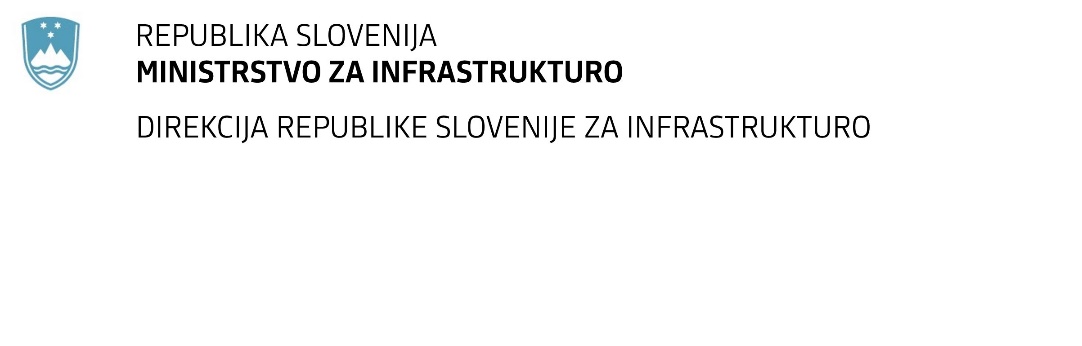 SPREMEMBA RAZPISNE DOKUMENTACIJE za oddajo javnega naročila Obvestilo o spremembi razpisne dokumentacije je objavljeno na "Portalu javnih naročil" in na naročnikovi spletni strani. Na naročnikovi spletni strani je priložen čistopis spremenjenega dokumenta. Obrazložitev sprememb:Spremembe so sestavni del razpisne dokumentacije in jih je potrebno upoštevati pri pripravi ponudbe. Številka:43001-485/2020-02oznaka naročila:A-6/21 G   Datum:22.01.2021MFERAC:2431-20-001812/0Izgradnja priključka vzhodne obvoznice Ormož Vezano na Pojasnilo razpisne dokumentacije 05V ponudbeni dokumentaciji »popis del« je pri sklopu Ureditev zbirne ceste-Zaščita KV-1.3 Montažna strojna dela- postavka 1.3.1.Tako se pravilni opis v popisih del glasi:Nabava, dobava, transport, montaža in vgradnja cevi iz NL materiala DN125 C40, vključno s tesnilnim materialom; upoštevano 3 % za razrezNaročnik bo na portalu javnih naročil objavil popravljen popis del.. 